Pennsylvania State Senator 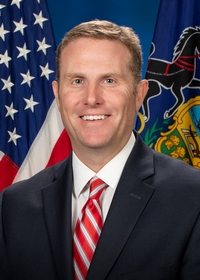 Chris Gebhard (R)Senate District 48		News CenterBallotpedia			Term Expires 2022The Senator is not on the State Government Committee. The Senator made the following negative official actions: NoneThe Senator has the following negative public positions:“If elected on May 18, my three legislative priorities will be the repeal of Act 77, reopening Pennsylvania’s economy and fighting against a Governor who pushes tax-and-spend agendas and dictates public policy by the use of an emergency declaration.” Politics PAThe Senator advocates for election integrity without assuring that the results from current elections are legitimate. Without these assurances, the Senator’s advocacy falsely implies that our elections are not legitimate. FacebookThe Senator has made the following positive public positions:Local governments are closest to the people and know their community best. FacebookThe rift between Republicans and Democrats “absolutely … can be mended,” Gebhard said. LebtownNotes:The Senator is not a co-sponsor of SB 690 (Open Primaries). No public statements on this legislation have been found.No public statements were found from the Senator on Ranked Choice Voting.The Senator has only been in office since June 9, 2021, after winning a special election following the passing of Senator Dave Arnold. News Center